Полицейские информируют граждан о новых случаях мошенничества с использованием мобильной связи    Сотрудники полиции информируют граждан о новых случаях мошенничества с использованием мобильной связи.    Так, злоумышленники, представляясь по телефону от лица глав органов местного самоуправления, под предлогом заказа банкета на условии, что им потребуется определенный вид качественного и дорогостоящего алкоголя со склада знакомого поставщика, предлагают представителям кафе и ресторанов перечислить денежные средства на их счет.    Таким образом, в городе Усть-Катаве работник одного из кафе лишился денег, доверившись позвонившему незнакомцу, зачислил на номер злоумышленника  денежные средства,  19 тысяч рублей.    По факту хищения денежных средств в территориальных органах МВД России Челябинской области возбуждено уголовное дело по признакам преступления, предусмотренного частями 1 и 2 статьи 159 Уголовного кодекса Российской Федерации (мошенничество). Проводятся мероприятия, направленные на установление личностей злоумышленников и их задержание.    Чтобы не стать жертвой мошенников, полицейские рекомендуют гражданам воздержаться от перевода денежных средств незнакомым лицам, передачи им данных банковской карты и (или) паролей доступа к осуществлению транзакций; перед проведением сделки назначить личную встречу, где будет возможность удостовериться в личности звонящего либо его представителя, изучить необходимую документацию (договор) по сделке и принять окончательное решение!!!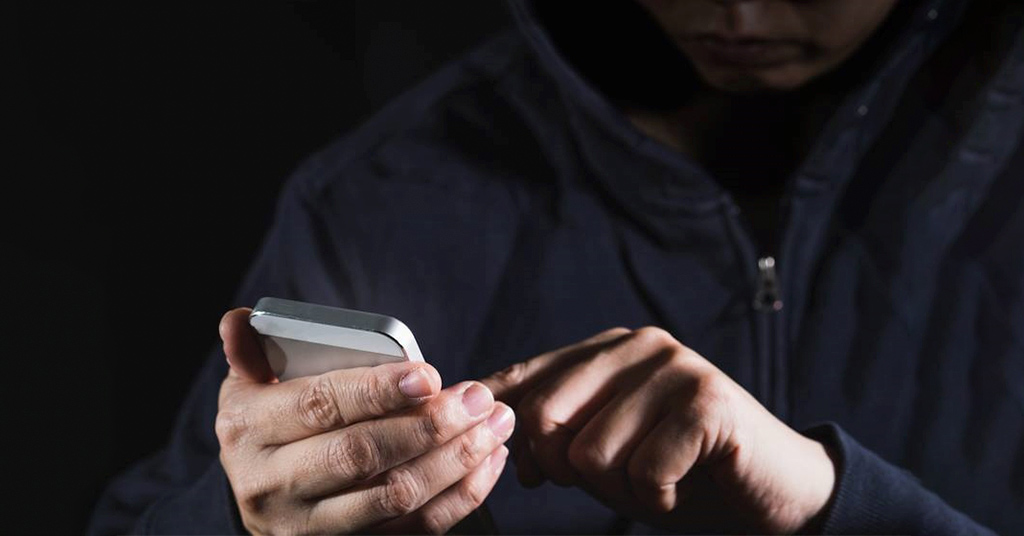 